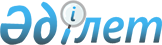 Об утверждении положения о государственном учреждении "Отдел ветеринарии города Арыс"
					
			Утративший силу
			
			
		
					Постановление акимата города Арыс Южно-Казахстанской области от 26 января 2015 года № 57. Зарегистрировано Департаментом юстиции Южно-Казахстанской области 12 февраля 2015 года № 3018. Утратило силу постановлением акимата города Арыс Южно-Казахстанской области от 29 апреля 2016 года № 148      Сноска. Утратило силу постановлением акимата города Арыс Южно-Казахстанской области от 29.04.2016 № 148 (вводится в действие со дня подписания).

      В соответствии с пунктом 2 статьи 31 Закона Республики Казахстан от 23 января 2001 года "О местном государственном управлении и самоуправлении в Республике Казахстан", Законом Республики Казахстан от 1 марта 2011 года "О государственном имуществе" и Указом Президента Республики Казахстан от 29 октября 2012 года "Об утверждении Типового положения государственного органа Республики Казахстан" акимат города Арыс ПОСТАНОВЛЯЕТ:

      1. Утвердить положение о государственном учреждении "Отдел ветеринарии" города Арыс согласно приложению к настоящему постановлению.

      2. Государственному учреждению "Отдел ветеринарии" города Арыс в порядке, установленном законодательными актами Республики Казахстан, обеспечить:

      1) направление настоящего постановления на официальное опубликование в периодических печатных изданиях, распространяемых на территории города Арыс и информационно-правовой системе "Әділет";

      2) размещение настоящего постановления на интернет-ресурсе акимата города Арыс.

      3. Контроль за исполнением настоящего постановления возложить на заместителя акима города Хасенова Д.

      4. Настоящее постановление вводится в действие по истечении десяти календарных дней после дня его первого официального опубликования.

 ПОЛОЖЕНИЕ
о государственном учреждении "Отдел ветеринарии" города Арыс
1. Общие положения      1. Государственное учреждение "Отдел ветеринарии" города Арыс является государственным органом Республики Казахстан осуществляющим руководство в области ветеринарии.

      2. Государственное учреждение "Отдел ветеринарии" города Арыс не имеет ведомство:

      3. Государственное учреждение "Отдел ветеринарии" города Арыс осуществляет свою деятельность в соответствии с Конституцией и законами Республики Казахстан, актами Президента и Правительства Республики Казахстан, иными нормативными правовыми актами, а также настоящим Положением.

      4. Государственное учреждение "Отдел ветеринарии" города Арыс является юридическим лицом в организационно-правовой форме государственного учреждения, имеет печати и штампы со своим наименованием на государственном языке, бланки установленного образца, в соответствии с законодательством Республики Казахстан счета в органах казначейства.

      5. Государственное учреждение "Отдел ветеринарии" города Арыс вступает в гражданско-правовые отношения от собственного имени.

      6. Государственное учреждение "Отдел ветеринарии" города Арыс имеет право выступать стороной гражданско-правовых отношений от имени государства, если оно уполномочено на это в соответствии с законодательством.

      7. Государственное учреждение "Отдел ветеринарии" города Арыс по вопросам своей компетенции в установленном законодательством порядке принимает решения, оформляемые приказами руководителя государственного учреждения "Отдел ветеринарии" города Арыс и другими актами, предусмотренными законодательством Республики Казахстан.

      8. Структура и лимит штатной численности государственного учреждения "Отдел ветеринарии" города Арыс утверждаются в соответствии с действующим законодательством.

      9. Местонахождение юридического лица. Республики Казахстан, Южно Казахстанская область, город Арыс, улица Аль-Фараби № 3. Индекс 160100

      10. Полное наименование государственного органа - государственное учреждение "Отдел ветеринарии" города Арыс.

      11. Настоящее Положение является учредительным документом государственного учреждения "Отдел ветеринарии" города Арыс.

      12. Финансирование деятельности государственного учреждения "Отдел ветеринарии" города Арыс осуществляется из местного бюджета.

      13. Государственному учреждению "Отдел ветеринарии" города Арыс запрещается вступать в договорные отношения с субъектами предпринимательства на предмет выполнения обязанностей, являющихся функциями государственного учреждение "Отдел ветеринарии" города Арыс.

      Если государственному учреждению "Отдел ветеринарии" города Арыс законодательными актами предоставлено право осуществлять приносящую доходы деятельность, то доходы, полученные от такой деятельности, направляются в доход государственного бюджета.

 2. Миссия, основные задачи, функций, права и обязанности государственного органа      14. Миссия государственного учреждения "Отдел ветеринарии" города Арыс: реализация государственной политики в сфере ветеринарии.

      15. Задачи:

      1) охрана здоровья населения от болезней общих для человека и животных;

      2) защита животных от болезней и их лечение;

      3) обеспечение ветеринарно-санитарной безопасности;

      4) охрана территории cоответствующей административно-территориальной единицы от заноса и распространения заразных и экзотических болезней из других государств;

      5) предупреждение и ликвидация загрязнения окружающей среды при осуществлении физическими и юридическими лицами деятельности в области ветеринарии.

      16. Функции:

      1) внесение правил содержания и выгула собак и кошек, правил отлова и уничтожения бродячих собак и кошек, предложений по установлению границ санитарных зон содержания животных в акимат города для утверждения местным представительным органом области;

      2) организация отлова и уничтожения бродячих собак и кошек;

      3) организация строительства скотомогильников (биотермических ям) и обеспечение их содержания в соответствии с ветеринарными (ветеринарно-санитарными) требованиями;

      4) организация и обеспечение предоставления заинтересованным лицам информации о проводимых ветеринарных мероприятиях;

      5) организация и проведение просветительной работы среди населения по вопросам ветеринарии;

      6) организация государственных комиссий по приему в эксплуатацию объектов производства, осуществляющих выращивание животных, заготовку (убой), хранение, переработку и реализацию животных, продукции и сырья животного происхождения, а также организаций по производству, хранению и реализации ветеринарных препаратов, кормов и кормовых добавок;

      7) обезвреживание (обеззараживание) и переработка без изъятия животных, продукции и сырья животного происхождения, представляющих опасность для здоровья животных и человека;

      8) возмещение владельцам стоимости обезвреженных (обеззараженных) и переработанных без изъятия животных, продукции и сырья животного происхождения, представляющих опасность для здоровья животных и человека;

      9) в соответствии с постановлением акимата города организует и проводит карантин или ограничительные мероприятия по представлению главного государственного ветеринарно-санитарного инспектора соответствующей территории в случае возникновения заразных болезней животных на территории города;

      10) в соответствии с постановлением акимата города организует снятие ограничительных мероприятий или карантина после проведения комплекса ветеринарных мероприятий по ликвидации очагов заразных болезней животных на территории города по представлению главного государственного ветеринарно-санитарного инспектора соответствующей территории;

      11) предоставление акимату города список государственных ветеринарных врачей, имеющих право выдачи ветеринарно-санитарного заключения на объекты государственного ветеринарно-санитарного контроля и надзора для утверждения;

      12) организация и осуществление государственного ветеринарно-санитарного контроля и надзора за соблюдением физическими и юридическими лицами законодательства Республики Казахстан в области ветеринарии в пределах соответствующей административно-территориальной единицы;

      13) проведение обследования эпизоотических очагов в случае их возникновения;

      14) выдача акта эпизоотологического обследования;

      15) осуществление государственного ветеринарно-санитарного контроля и надзора на объектах внутренней торговли на предмет соблюдения требований законодательства Республики Казахстан в области ветеринарии;

      16) осуществление государственного ветеринарно-санитарного контроля и надзора за соблюдением зоогигиенических и ветеринарных (ветеринарно-санитарных) требований при размещении, строительстве, реконструкции и вводе в эксплуатацию скотомогильников (биотермических ям), объектов государственного ветеринарно-санитарного контроля и надзора, связанных с содержанием, разведением, использованием, производством, заготовкой (убоем), хранением, переработкой и реализацией, а также при транспортировке (перемещении) перемещаемых (перевозимых) объектов;

      17) составление акта государственного ветеринарно-санитарного контроля и надзора в отношении физических и юридических лиц;

      18) организация и проведение ветеринарных мероприятий по энзоотическим болезням животных на территории города;

      19) организация проведения ветеринарных мероприятий по профилактике, отбору проб биологического материала и доставке их для диагностики особо опасных болезней животных по перечню, утверждаемому уполномоченным органом, а также других болезней животных;

      20) организация проведения мероприятий по идентификации сельскохозяйственных животных, ведению базы данных по идентификации сельскохозяйственных животных;

      21) определение потребности в индивидуальных номерах сельскохозяйственных животных и передача информации в акимат города;

      22) передача информации акимату города свод, анализ ветеринарного учета и отчетности и их представление в местный исполнительный орган области;

      23) внесение предложений в местный исполнительный орган города по ветеринарным мероприятиям по профилактике заразных и незаразных болезней животных;

      24) внесение предложений в акимат города по перечню энзоотических болезней животных, профилактика и диагностика которых осуществляются за счет бюджетных средств;

      25) организация хранения ветеринарных препаратов, приобретенных за счет бюджетных средств, за исключением республиканского запаса ветеринарных препаратов;

      26. внесение предложений в акимат города о ветеринарных мероприятиях по обеспечению ветеринарно-санитарной безопасности на территории соответствующей административно-территориальной единицы;

      27) исключен постановлением акимата города Арыс Южно-Казахстанской области от 14.05.2015 № 276 (вводится в действие по истечении десяти календарных дней после дня его первого официального опубликования);

      28) организация санитарного убоя больных животных;

      29) организация и проведение аттестации физических и юридических лиц, осуществляющих предпринимательскую деятельность в области ветеринарии;

      30) осуществление в интересах местного государственного управления полномочий, возлагаемых на местные исполнительные органы законодательством Республики Казахстан.

      Сноска. Пункт 16 с изменениями, внесенными постановлением акимата города Арыс Южно-Казахстанской области от 14.05.2015 № 276 (вводится в действие по истечении десяти календарных дней после дня его первого официального опубликования).

      17. Права и обязанности:

      1) организует порядок проведения совещании, участвует в заседаниях акимата города;

      2) обеспечивает освещение деятельности государственного учреждения "Отдел ветеринарии" города Арыс в средствах массовой информации;

      3) государственное учреждение "Отдел ветеринарии" города Арыс осуществляет полномочия в соответствии с законами Республики Казахстан, актами Президента и Правительства Республики Казахстан, настоящим Положением. 

 3. Организация деятельности государственного органа      18. Руководство государственным учреждением "Отдел ветеринарии" города Арыс осуществляется первым руководителем, который несет персональную ответственность за выполнение возложенных на государственное учреждение "Отдел ветеринарии" города Арыс задач и осуществление им своих функций.

      19. Первый руководитель государственного учреждения "Отдел ветеринарии" города Арыс назначается на должность и освобождается от должности акимом города Арыс.

      20. Первый руководитель государственного учреждения "Отдел ветеринарии" города Арыс имеет заместителей, которые назначаются на должности и освобождаются от должностей в соответствии с законодательством Республики Казахстан.

      21. Полномочия первого руководителя Государственного учреждения "Отдел ветеринарии" города Арыс:

      1) утверждает планы работ государственного учреждения;

      2) без доверенности дейтвует от имени государственного учреждения;

      3) выдает доверенности;

      4) в установленном законодательством порядке поощряет работников государственного учреждения и налагает на них дисциплинарные взыскания;

      5) издает приказы, подписывает служебную документацию в пределах своей компетенции;

      6) утверждает внутренний трудовой распорядок государственного учреждения;

      7) осуществляет контроль за соблюдением Закона Республики Казахстан "О государственной службе" в государственном учреждении;

      8) осуществляет личный прием граждан;

      9) осуществляет полномочия, предусмотренные законодательными актами Республики Казахстан;

      10) несет персональную ответственность за исполнение антикоррупционного законодательства.

      Исполнение полномочий первого руководителя государственного учреждения "Отдел ветеринарии" города Арыс в период его отсутствия осуществляется лицом, его замещающим в соответствии с действующим законодательством.

      22. Первый руководитель определяет полномочия своих заместителей в соответствии с действующим законодательством.

      23. Государственное учреждение "Отдел ветеринарии" города Арыс возглавляется первым руководителем назначаемым на должность и освобождаемым от должности в соответствии с действующим законодательством Республики Казахстан.

 4. Имущество государственного органа      24. Государственное учреждение "Отдел ветеринарии" города Арыс может иметь на праве оперативного управления обособленное имущество в случаях, предусмотренных законодательством.

      Имущество государственного учреждения "Отдел ветеринарии" города Арыс формируется за счет имущества, переданного ему собственником, а также имущества (включая денежные доходы), приобретенного в результате собственной деятельности и иных источников, не запрещенных законодательством Республики Казахстан.

      25. Имущество, закрепленное за государственным учреждением "Отдел ветеринарии" города Арыс относится к коммунальной собственности.

      26. Государственное учреждение "Отдел ветеринарии" города Арыс не вправе самостоятельно отчуждать или иным способом распоряжаться закрепленным за ним имуществом и имуществом, приобретенным за счет средств, выданных ему по плану финансирования, если иное не установлено законодательством.

 5. Реорганизация и упразднение государственного органа      27. Реорганизация и упразднение Государственного учреждения "Отдел ветеринарии" города Арыс осуществляются в соответствии с законодательством Республики Казахстан.

      Перечень организаций, находящихся в ведении Государственного учреждения "Отдел ветеринарии" города Арыс

      1) Государственное коммунальное предприятие акимата города Арыс "Ветеринарная служба города Арыс" на праве хозяйственного ведения.


					© 2012. РГП на ПХВ «Институт законодательства и правовой информации Республики Казахстан» Министерства юстиции Республики Казахстан
				
      Аким города

С. Ертай
Приложение к постановлению
акимата города Арыс
от 26 января 2015 года № 57